1	ENERENT1.1	MAG Mobiles Ausdehnungsgefäß1.1.1	HOTVOLUME MAG - Mobiles Ausdehnungsgefäß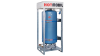 Mobiles AusdehnungsgefäßHOTVOLUME MAGBei unterschiedlichen Druckverhältnissen oder z.B. Systemtrennungen ist die Volumenausdehnung nicht zu unterschätzen.Auch immer größere Puffervolumen bei regenerativen Anlagen müssen bei temporären Maßnahmen berücksichtigt werden. Mit mobilen Ausdehnungsgefäßen von ENERENT sind Sie immer abgesichert.Lieferung eines mobilen Ausdehnungsgefäßes auf Mietbasis. Zur Regulierung bei unterschiedlichen Druckverhältnissen.Technische DatenTyp: Mobiles AusdehnungsgefäßHOTVOLUME MAGAbmessungen (L x B x H): 800 x 800 x 1.950 mm Inhalt: 400 LiterSchlauchanschluss: Storz D oder Geka-KupplungDruckbereich: Druck 3 / 6 / 10 barVordruck frei einstellbar bzw. über KompressorBauart: als Einzelgefäße Technische Änderungen vorbehalten.Folgende Positionen sind für den reinen Betrieb:Vermietung Mietzeit / TagEUR __________ nettoTechnische Grundpauschale / TagEUR __________ nettoHaftungsübernahme Zubehör / TagEUR __________ nettoAntransport durch SpeditionEUR __________ nettoAbtransport durch SpeditionEUR __________ nettoBezugsquelleENERENT Austria GmbHIrrsberg 97 AT-5310 Mondsee - Sankt Lorenz Tel.: +43 2167 90990-10Email: anfrage@enerent.at www.enerent.atStk€€